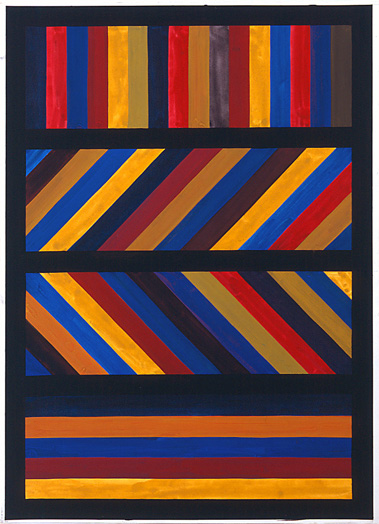 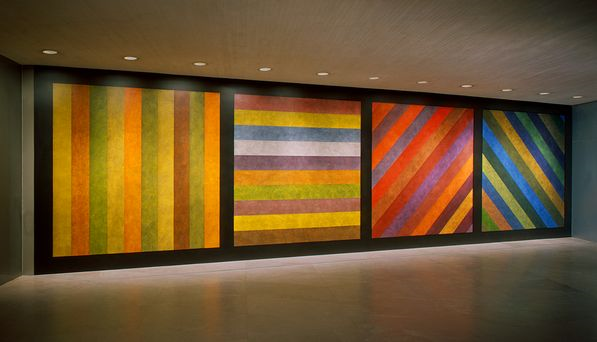 s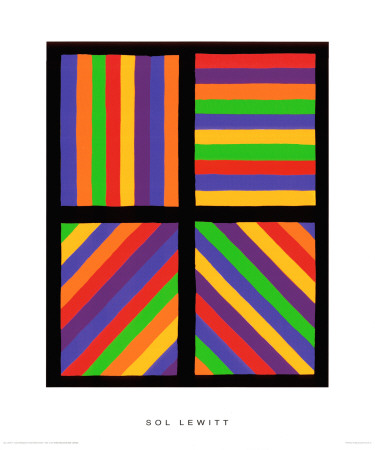 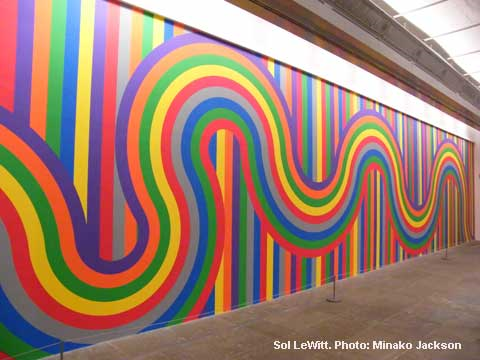 